PetakSat 1= Hrvatski jezik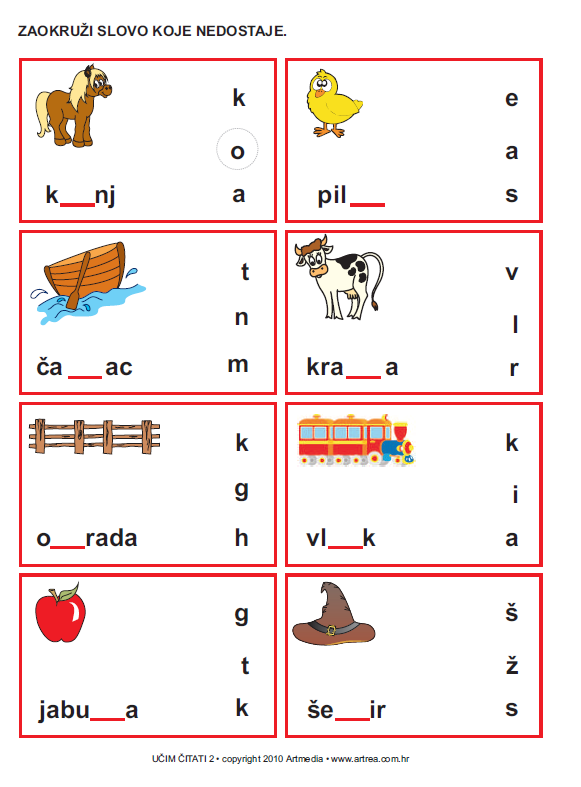 Sat 2= Hrvatski jezik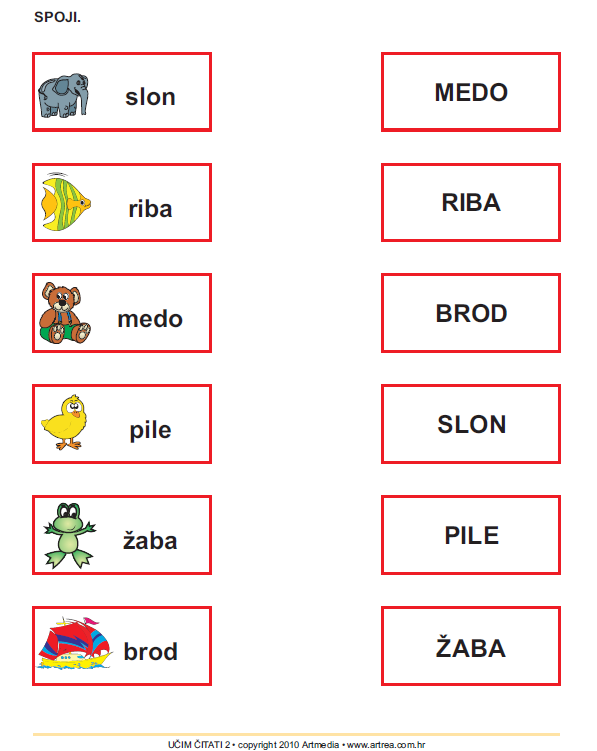 Sat 3= Likovna kulturaPomoću ravnih i zakrivljenih crta ukrasi uskršnja jaja. Možeš sam odabrati boje.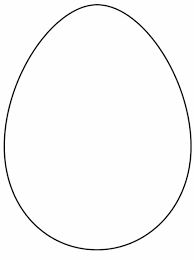 Sat 4= Priroda i društvoRiješi nastavni listić.1. Misliš li da je odgovor točan?Zimi ljudi počinju s uzgojem hrane.                   U voćnjaku se uzgaja voće.     2. Odgovori na pitanje.Što uzgajamo u vinogradu?  _____________       ______________. Sat 5= PERPOboji zadani broj kružića.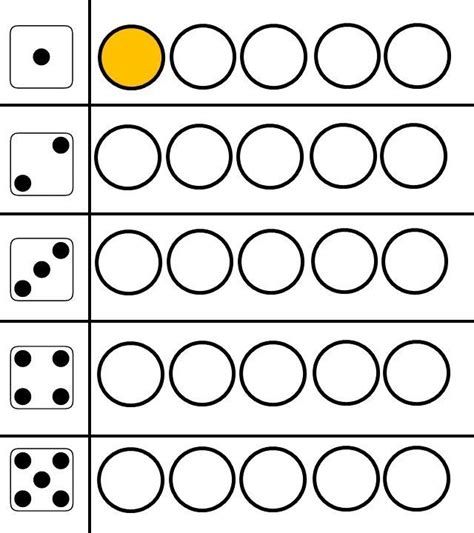 